Консультация  для родителей«Насилие над детьми»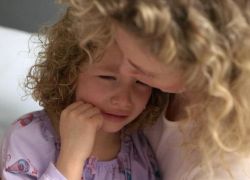 Насилие над детьми - это проявление эмоционального, физического или сексуального доминирования по отношению к несовершеннолетним лицам. На сегодняшний день данный феномен является глобальной проблемой. Ежедневно на страницах газет появляется информация о подобных происшествиях. Сведения об изнасиловании и избиении детей заполонили интернет. Сегодня мы поговорим о том, как предупредить возникновения подобной ситуации, защитить своего ребенка от любого воздействия со стороны и самим не навредить малышу.Сексуальное насилие над детьмиСексуальное насилие над детьми подразумевает собой незаконное вовлечение несовершеннолетнего лица в прямые либо непрямые сексуальные действия с целью получения выгоды либо удовлетворения. Сексуальным насилием является демонстрация ребенку эротических и порнографических фото и видеозаписей. Обнажение перед ребенком своих гениталий, вовлечение несовершеннолетнего лица в изготовление порнографии, а также принуждение ребенка к показу интимных органов и подглядывание за ребенком в момент совершения им гигиенических процедур.Зачастую, принуждение ребенка к выполнению сексуальных действий происходит в семье. Нарушение внутрисемейных отношений нередко происходит тогда, когда в семье появляется новый член. Например, мама выходит очередной раз замуж и у ребенка появляется отчим. Мужчина пользуется доверием любящей его женщины и всячески показывает свою любовь к ее чаду – дарит подарки, носит на руках, заботится о малыше. Однако рано или поздно наступает время, когда отчим остается наедине с ребенком и позволяет себе то, во что никто и никогда не поверит. Жалобы, будь то маленького ребенка или подростка на нового папу бывают услышаны очень редко, так как все комментарии списываются на недовольство, ревность, желание видеть рядом настоящего родного отца или же на личную неприязнь.Признаками сексуального насилия могут быть:синяки и ссадины в области половых органов ребенка;обнаружение у ребенка заболеваний передающихся только половым путем;инфекции мочевыводящих путей;психические и нервные расстройства;психосоматические болезни;жалобы и признания ребенка;внезапный интерес ребенка к порнографическим и эротическим материалам;сильная неуверенность в себе;агрессия.Последствия пережитой травмы без сомнения смогут повлиять на дальнейшую жизнь ребенка. Отпечаток пережитого отразится на формировании его личности, мировоззрении, складе характера, физическом и психическом здоровье. Степень вреда также зависит от того кем было совершено преступление против ребенка и сколько лет на тот момент было ребенку. Тяжелее всего переносятся травмы, нанесенные близкими и родными людьми.Именно поэтому защита детей от насилия сексуального характера, прежде всего, требует внимания со стороны родителей и близких людей ребенка. Не стоит сразу же опровергать жалобы своего чада, если таковые имеются, запрещать малышу высказываться и обвинять его во лжи. Всегда находите время побеседовать со своим чадом, наладьте доверительные отношения и старайтесь не потерять этого доверия со стороны ребенка. Кроме этого научите распознавать опасности, общаться с незнакомыми людьми и всегда-всегда рассказывать о неприятностях и любых странных ситуациях вам!Физическое насилие над детьми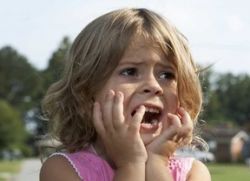 Также является очень распространенным явлением, которое затрагивает миллионы детей по всему миру. Жестокое обращение над ребенком происходит чаще всего со стороны близких, в основном родителей. Оно может быть вызвано низкой успеваемостью чада в школе, нежеланием выполнять указания родителей. В случае с маленькими детьми – их капризы, истерики, плачь и непослушание. В силу того что большинство мам и пап не знают правил воспитания детей, они используют насильственную тактику воздействия. Дети, подвергшиеся насилию, часто страдают депрессиями, обладают низкой самооценкой, на их теле часто наблюдаются всевозможные травмы в виде порезов, синяков, кровоподтеков, царапин, и прочих ран.Признаками физического насилия могут быть:синяки, порезы и раны на теле и лице ребенка;страх ребенка перед физическим контактом с взрослыми. Например, ребенок панически боится даже малейших прикосновений к себе, попытка взять его за руку может закончиться истерикой;пассивное поведение ребенка в школе. Он начинает внезапно отставать в знаниях, не принимает участия в школьных мероприятиях, отказывается контактировать с окружающими.Самое страшное: физическое насилие над ребенком формирует в нем понимание того, что, благодаря физической силе, можно добиться всего. А это, в свою очередь, приводит к тому, что ранее угнетаемый ребенок вырастает в беспощадного тирана и также, на примере своих родителей начинает всего добиваться силой. Любая проблема, возникшая на его пути, малейшее недопонимание в общении с кем-то будет оканчиваться дракой. Ему будет гораздо сложнее строить семью, заводить друзей и адаптироваться в обществе.Если вовремя вмешаться в происходящее и остановить жестокое обращение по отношению к ребенку, то последствий после нанесенной травмы будет меньше. Своевременная психологическая помощь детям, пострадавшим от насилия взрослых, поможет им забыть прошлое и взглянуть на мир по-другому.Психологическое насилие над детьмиКак не странно, но именно эмоциональное насилие над ребенком является самым страшным и жестоким. Данному виду преступления реже всего уделяют внимание, о нем не упоминается так часто как о других формах жестокого обращения с детьми.Формы эмоционального насилия:Отталкивание ребенка. Зачастую происходит, когда ребенок в семье нежелателен. Малышу всячески показывают, что он никому не нужен, к нему не проявляют любви, должного внимания, нежности, заботы. Его стараются не слышать и делают вид, что не замечают.Игнорирование ребенка. Если эмоциональные потребности взрослых не удовлетворены, они, как правило, не обращают внимания на эмоциональные потребности ребенка. Пониженный интерес к чаду, а временами и полное его отсутствие, равнодушие и безынициативность вгоняют ребенка в тоску, одиночество и депрессивное состояние.Изолирование ребенка. Принуждение ребенка отправляться в свою комнату каждый раз после непослушания, провинности и прочих неугодных родителям действий вызывает социальную деградацию малыша. Если после малейшего нарушения правил установленных родителями ребенку приходится сидеть взаперти, а на прогулки с друзьями накладывается запрет, постепенно он деградирует, теряет способность к общению.Эксплуатация ребенка. Дети, подвергшиеся насилию методом эксплуатации, лишаются детства, положенного им развлечения и радости. Они рано становятся взрослыми. Эксплуатация ребенка подразумевает собой использование детских сил для выполнения взрослых обязанностей, например ведения домашнего хозяйства, воспитание младших братьев и сестер, тяжелый физический труд, приносящий прибыль.Запугивание ребенка. Постоянные угрозы со стороны взрослых делают ребенка пугливым и недоверчивым. Как правило, малыш носит все свои эмоции и переживания глубоко в себе и боится рассказать кому- либо о том, что ему угрожают. Угрозы могут быть самого разного характера – угроза убить, покалечить, отправить в детский дом, психиатрическую больницу. Если угрозу осуществляет посторонний человек, то порой бывает достаточно сказать ребенку о том, что та или иная проделка будет известна его родителям, если он не выполнит, то, что от него требуется.Как защитить ребенка от насилия такого рода? Родителям в первую очередь необходимо научиться слушать и понимать свое чадо. Наказание при помощи изоляции ребенка и избиения ни к чему хорошему не приведут. Возникнет лишь еще больше проблем, как в отношениях, так и личной жизни малыша. Помните что каждый ваш неверный шаг, каждое небрежно брошенное слово навсегда останутся в сердце ребенка и непременно дадут о себе знать если не сразу, то через много-много лет. Любовь, доверие, внимание, понимание, нежность, родительская забота – это и есть защита детей от насилия. Помните, что ваш малыш вам доверяет, так не подведите же его доверия, не пытайтесь разбить, лучше найдите ключ к его сердцу.